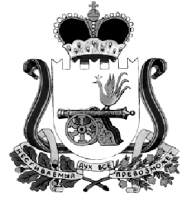 АДМИНИСТРАЦИЯ МУНИЦИПАЛЬНОГО ОБРАЗОВАНИЯ“КАРДЫМОВСКИЙ  РАЙОН” СМОЛЕНСКОЙ ОБЛАСТИ                                                     УТВЕРЖДАЮ:     М.П.П Р О Т О К О Л  № 9заседания Комиссии по организации и проведению торгов по продаже права на заключение договора аренды земельного участка, находящегося в государственной собственности, расположенного на территории  муниципального образования  «Кардымовский район» Смоленской области (далее – Комиссия). п. Кардымово Смоленской области	   	                                                      20 июня 2013 годаЗаседание комиссии созвано с завершением приема заявок на участие в торгах по продаже права на заключение договора аренды земельного участка, находящегося в государственной собственности с кадастровым номером 67:10:0000000:165, расположенного по адресу: Смоленская область, Кардымовский район, д. Часовня, в северо-восточной части кадастрового квартала 67:10:0640101,  - площадью 1 547 кв.м. Целевое использование – индивидуальное жилищное строительство. Категория земель – земли населенных пунктов. Продажная цена права аренды земельного участка – 15 200,00 рублей.Регистрация членов комиссии:По результатам регистрации присутствуют:        Учитывая, что все члены Комиссии присутствуют, заседание Комиссии становится правомочным.Ставится на голосование повестка дня заседания:1. Рассмотрение поступивших заявок на участие в торгах.Принято единогласно.По вопросу повестки дня выступила заместитель председателя  Комиссии А.В.  Языкова, объявив, что информационное сообщение о проведении торгов по продаже права на заключение договора аренды незастроенного земельного участка было опубликовано 17 мая 2013 года в Кардымовском муниципальном вестнике № 17. За установленный период с даты публикации извещения в печати по 17 июня 2013 года в  Администрацию муниципального образования «Кардымовский район» Смоленской области на участие в торгах не поступила ни одна заявка.В связи с тем, что повестка дня исчерпана, заседание объявляется закрытым.Глава Администрации муниципального образования  «Кардымовский район» Смоленской областиО.В.Ивановпредседатель комиссии:Ануфриев Сергей Васильевичзам. председателя комиссии:Языкова Анжела Викторовнасекретарь комиссии:Сидоренкова Оксана ВалерьевнаЧлены комиссии:	                       Амельченко Надежда ТихоновнаТишков Евгений Николаевич                                                    Толмачева Татьяна ПетровнаХруленко Николай Федоровичпредседатель комиссии:С.В. Ануфриев зам. председателя комиссии:А.В. Языкова секретарь комиссии:О.В. Сидоренкова Члены комиссии:	                       Н.Т. Амельченко Е.Н. Тишков Т.П. Толмачева Н.Ф. Хруленко